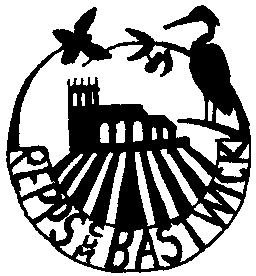   REPPS with BASTWICK PARISH COUNCIL29th September 2021To All Councillors: Your attendance is required at the Parish Council Meeting to be held on Tuesday 5th October 2021 in the Village Hall, commencing at 8 pm.  Signed,Claudia DicksonClerk to the CouncilAGENDAApologies for absence                  Declarations of interest in items on the agenda and requests for dispensationsApproval of Minutes of the meeting held on 7th September 2021.Matters arising (for information only)Borough and County Councillor reports, and Police reportCorrespondence receivedPugg Street Staithe -  an update on repair and registryParish Clerk’s report - an update on highways and other issues, including:Benches at Potter Heigham bridgeAllotments - to report updates and issues, including:To discuss the result of the second inspectionFinancial and administration matters, including:To approve the purchase of a Poppy WreathIncome and Expenditure reports for SeptemberPayments for approvalPlanning matters - to consider applications received06/21/0802/F – proposed extension to existing toilet block and installation of IBC water tankMatters for reporting or future agendaPublic ParticipationDate and time of the next meetingThe next meeting is scheduled to be held on Tuesday 2nd November 2021.  This will be confirmed nearer the date along with the location.